ÚSTAV PRO ČESKOU LITERATURU AV ČR, v. v. i.Na Florenci 1420/3, 110 00 Praha 1,   +420 234 612 111e-mail: literatura@ucl.cas.cz; www.ucl.cas.czTisková zprávaPraha, 25. 11. 2014. – Publikace Česká literární nakladatelství 1949–1989, kterou připravil kolektiv autorů Ústavu pro českou literaturu AV ČR pod vedením Michala Přibáně, vychází v těchto dnech v nakladatelství Academia. Slovníkově uspořádané dílo přináší rozsáhlá a podrobně zpracovaná hesla padesáti českých nakladatelství, která se od konce čtyřicátých do konce osmdesátých let soustředila na beletristickou a literárněvědnou produkci, popřípadě vydávala knihy z příbuzných odborných a uměleckých oblastí. V roce 1949 uskutečnila nová politická moc v Československu zásadní reformu nakladatelské činnosti: bezmála čtyři sta soukromých firem, jimž bylo odebráno vydavatelské oprávnění, bylo nahrazeno několika podniky zřizovanými státem, politickými stranami Národní fronty či společenskými organizacemi, které však byly rovněž pod státní kontrolou. I když se v dalších desetiletích podmínky pro nakladatelskou činnost mírně proměňovaly, základní politický a ekonomický rámec, stejně jako struktura nakladatelské sítě a centrální dohled nad vydávanými tituly zůstaly zachovány až do pádu komunistického režimu.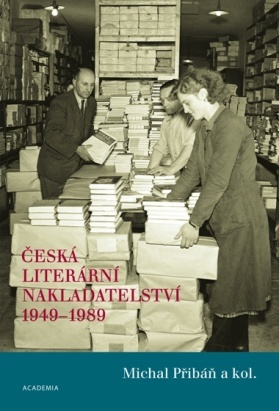 Publikace Ústavu pro českou literaturu AV ČR představuje dosud nejdůkladnější a nejrozsáhlejší odbornou sondu do dějin nakladatelské činnosti období mezi únorem  listopadem 1989. V knize jsou zastoupena významná nakladatelství s celostátní působností, jež spoluvytvářela podobu české literatury po celých čtyřicet let (Albatros, Československý spisovatel, Melantrich, Mladá fronta, Odeon, Vyšehrad aj.), dále všechna tzv. krajská nakladatelství (mj. Blok, Kruh, Profil, Růže), pozapomenuté podniky, kterým byla z nejrůznějších důvodů dopřána jen krátká existence (např. Slovanské nakladatelství, Symposium), a také nakladatelství, která se sice primárně nevěnovala beletristické produkci, přesto je literární historie nemůže pominout (Naše vojsko, Orbis, Práce a mnohé další). Nechybějí ani vybraná hesla nakladatelství a edic poúnorového i posrpnového exilu (Index, Rozmluvy, Sixty-Eight Publishers aj.). 	Jednotlivá hesla přinášejí informace o dějinách příslušného nakladatelství, výklad jeho produkce, přehledně zpracované bibliografické informace a rozsáhlý soupis sekundární literatury. Ačkoli je časový záběr publikace vymezen počátkem a koncem komunistické vlády, u dlouhodobě existujících podniků autoři sledují jejich činnost i v období, které předcházelo „vítěznému únoru“, 
a pochopitelně též v polistopadových desetiletích, která jsou spojena s postupnou transformací, ale také s útlumem a zánikem některých kdysi dominantních nakladatelství. Padesátku hesel doplňuje jmenný rejstřík i orientační soupis edičních řad.	Publikace bude představena a přivítána ve středu 3. prosince 2014 v 18 hodin v kavárně Krásný ztráty (Náprstkova 10, Praha 1), úvodní slova pronesou literární historik  a redaktor nakladatelství Torst Jan Šulc.Michal Přibáň a kol.: Česká literární nakladatelství 1949–1989. Praha, Academia 2014. 640 stran. ISBN 978-80-200-2407-7. Doporučená cena 650 Kč. Autorsky spolupracovali , , Michal Jareš, , , Zuzana Malá, Alena Přibáňová, , Andrea Vítová.Obálka je ke stažení zde: http://academia.cz/ceska-literarni-nakladatelstvi.html 